INSTITUTE FOR THE STUDY OF THE ANCIENT WORLD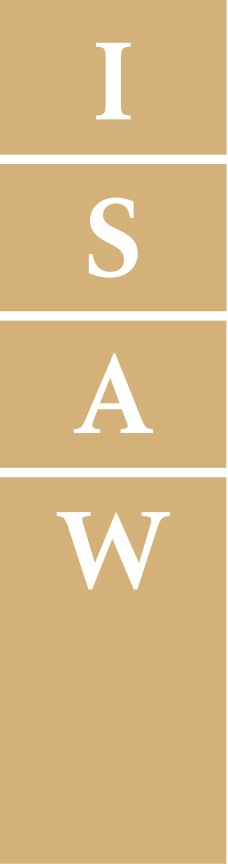 MemoTo: From: CC: Date: Re: 